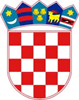 REPUBLIKA HRVATSKASISAČKO-MOSLAVAČKA ŽUPANIJAOPĆINA LIPOVLJANI OPĆINSKO VIJEĆEKLASA: 361-02/21-01/02UR.BROJ: 2176/13-01-21-01Lipovljani, 16. prosinac  2021. godineNa temelju članka 26. Statuta Općine Lipovljani (Službeni vjesnik, broj:14/21)  i članka  18. stavka 5. Pravilnika o provedbi mjera Programa ruralnog razvoja Republike Hrvatske za razdoblje 2014.-2020. (Narodne novine, br. 91/19, 37/20 i 31/21), Općinsko vijeće Općine Lipovljani na 06. sjednici održanoj 16. prosinca 2021. godine donosi slijedeću:ODLUKUo izdavanju suglasnosti za provedbu ulaganja na području Općine Lipovljani za projekt „Rekonstrukcija pješačke staze u parku u Lipovljanima“I.U svrhu prijave na Natječaj za provedbu Podmjere 19.2. Provedba operacija unutar CLLD strategije – u okviru Mjere 19 „LEADER – CLLD“ - tipa operacije 2.1.1. „Razvoj opće društvene infrastrukture u svrhu podizanja kvalitete života stanovnika LAG-a“ (u daljnjem tekstu: Natječaj) iz Programa ruralnog razvoja Republike Hrvatske za razdoblje 2014.2020. („Narodne novine“, br. 91/19, 37/20 i 31/21) daje suglasnost za ostvarivanje bespovratne potpore za provedbu ulaganja na području Općine Lipovljani za rekonstrukciju pješačke staze u parku u Lipovljanima.II.Opis projekta sastavni je dio ove Odluke.III.Ukupna procijenjena vrijednost Projekta je  469.676,00 kn.Sredstva za realizaciju ulaganja osigurat će se iz Europskog poljoprivrednog fonda za ruralni razvoj (90% sredstava) i proračuna Republike Hrvatske (10% sredstava) ovisno o datumu donošenja Odluke o prihvaćanju Projekta i vlastitim sredstvima Općine Lipovljani, sukladno „Strateškom programu razvoja Općine Lipovljani za razdoblje od 2017. – 2022. godine“.IV.Ova Odluka stupa na snagu osmi dan od dana objave u „Službenom vjesniku“Predsjednik
Tomislav Lukšić, dip.ing.šum.